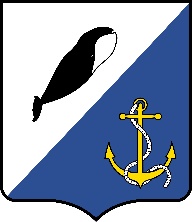 АДМИНИСТРАЦИЯПРОВИДЕНСКОГО ГОРОДСКОГО ОКРУГАПОСТАНОВЛЕНИЕОб актуализации государственного адресного реестра в Провиденском городском округеВ целях обеспечения достоверности, полноты и актуальности сведений об адресах в государственном адресном реестре Провиденского городского округа, в соответствии с Федеральными Законами от 06 октября 2003 г. №131– ФЗ «Об общих принципах организации местного самоуправления в Российской Федерации», от 28 декабря 2013 г. №443-ФЗ «О Федеральной информационной адресной системе и внесении изменений в Федеральный Закон «Об общих принципах организации местного самоуправления в Российской Федерации», постановлением Правительства Российской Федерации от 19 ноября 2014 г. №1221 «Об утверждении Правил присвоения, изменения и аннулирования адресов», Законом Чукотского автономного округа от 08 июня 2015 г. №51-ОЗ «Об объединении поселений, входящих в состав Провиденского муниципального района, и организации местного самоуправления на объединенной территории», постановлением Главы администрации Чукотского автономного округа от 13 сентября 1995 г. №311 «Об упразднении и объединении населенных пунктов в Чукотском автономном округе», руководствуясь Уставом Провиденского городского округа, Администрация Провиденского городского округаПОСТАНОВЛЯЕТ:Удалить из федеральной информационной адресной системы (ФИАС) следующие объекты адресации:- Чукотский автономный округ, Провиденский район, поселок Провидения 2-е;- Чукотский автономный округ, Провиденский район, поселок Провидения 2-е, улица Связистов;- Чукотский автономный округ, Провиденский район, поселок Провидения 2-е, улица Снежная;- Чукотский автономный округ, Провиденский район, поселок Провидения 2-е, улица Хабарова.Обнародовать настоящее постановление на официальном сайте Провиденского городского округа  www.provadm.ru.Настоящее постановление вступает в силу со дня обнародования.Контроль за исполнением настоящего постановления возложить на управление промышленной политики, сельского хозяйства, продовольствия и торговли администрации Провиденского городского округа Чукотского автономного округа (Парамонов В.В.). от 09 октября 2020 г.№ 271пгт. ПровиденияГлава администрацииС. А. ШестопаловПодготовлено:Е. И. СтоволосоваСогласовано:К. Б. КарамелевД. В. РекунРазослано: дело, УППСХПиТ, ОПУРазослано: дело, УППСХПиТ, ОПУРазослано: дело, УППСХПиТ, ОПУ